GRADO EN INGENIERÍA EN GEOMÁTICA Y TOPOGRAFÍATrabajo Fin de GradoTítulo del trabajo. Título del trabajo. Título del trabajo. Título del trabajo. León, (convocatoria) de 20xx Autor: Nombre Apellido1 Apellido2Tutor: Nombre Apellido1 Apellido2El presente proyecto ha sido realizado por D./Dña. Nombre Apellido1 Apellido2, alumno/a de la Escuela Superior y Técnica de Ingenieros de Minas de la Universidad de León para la obtención del título de Grado en Ingeniería en Geomática y Topografía. La tutoría de este proyecto ha sido llevada a cabo por D./Dña. Nombre Apellido1 Apellido2, profesor/a del Grado en Ingeniería en Geomática y Topografía.RESUMENABSTRACTÍNDICEÍNDICE DE FIGURASÍNDICE DE TABLASTítulo capítulo.Apartado 1 del capítulo 1.Texto normal de párrafoApartado 1.1 del capítulo 1.Texto normal de párrafoApartado 2 del capítulo 1.Texto normal del párrafo.Ejemplo de tabla:Tabla 1.1.- Título de la tabla (se numeran con respecto al número de capítulo)Ejemplo de figura: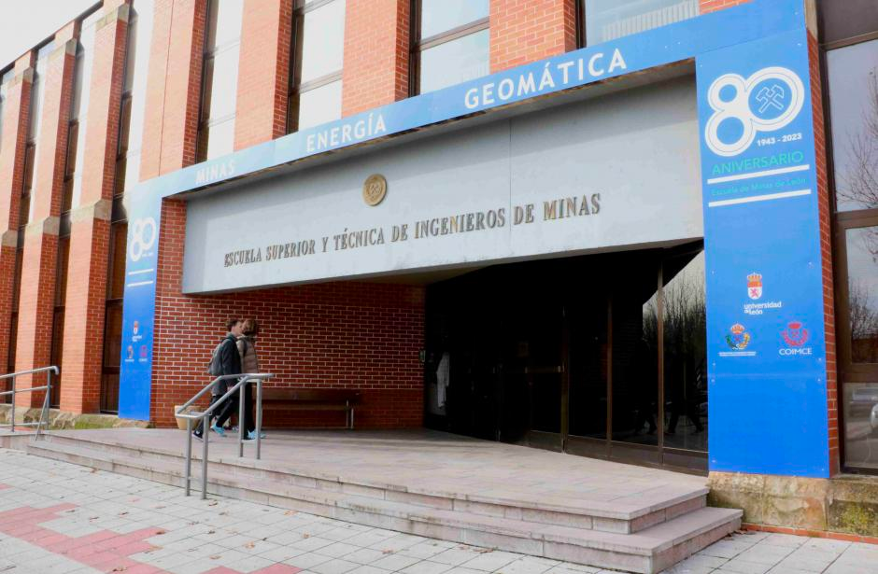 Figura 1.1.- Título de figura (se numeran con respecto al número de capítulo).Lista de referencias[1] Lista de referencias bibliográficas mencionadas en el texto, numeradas y colocadas en orden alfabético de su primer autor.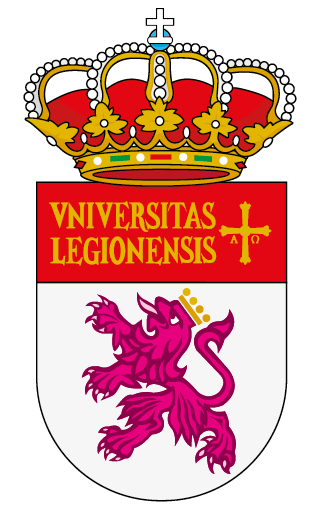 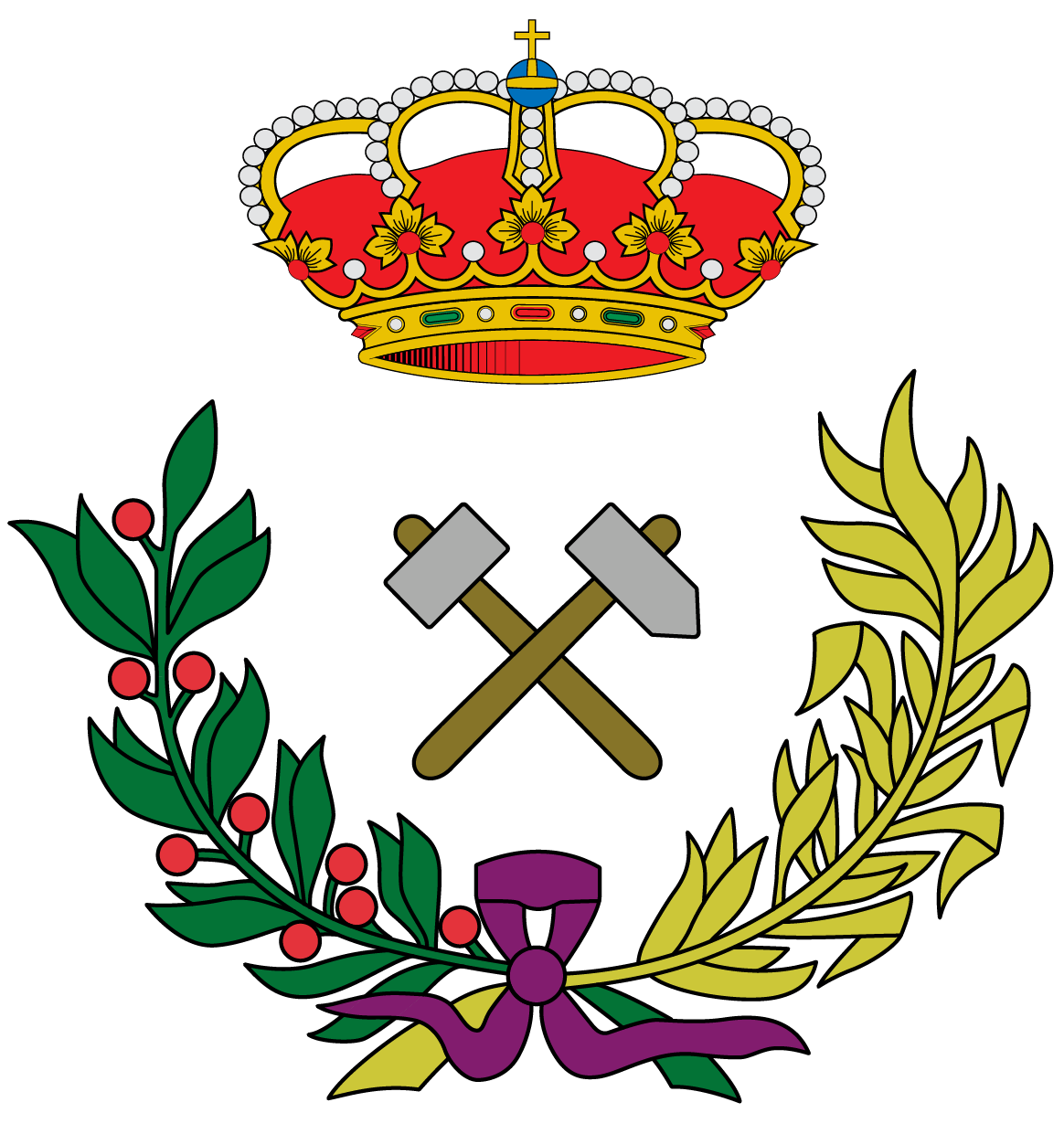 Universidad de LeónEscuela Superior y Técnica de Ingenieros de MinasVisto Bueno Fdo.: D./Dña. Nombre Apellido1 Apellido2El autor del Trabajo Fin de GradoFdo.: D./Dña. Nombre Apellido1 Apellido2El Tutor del Trabajo Fin de Grado